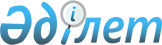 О внесении изменений в решение Кызылординского городского маслихата от 28 декабря 2022 года № 206-29/4 "О бюджете сельского округа Аксуат на 2023-2025 годы"
					
			С истёкшим сроком
			
			
		
					Решение Кызылординского городского маслихата от 18 августа 2023 года № 52-7/4. Прекращено действие в связи с истечением срока
      Маслихат города Кызылорда РЕШИЛ:
      1. Внести в решение Кызылординского городcкого маслихата от 28 декабря 2022 года № 206-29/4 "О бюджете сельского округа Аксуат на 2023-2025 годы" следующие изменения:
      пункт 1 указанного решения изложить в новой редакции:
      "1. Утвердить бюджет сельского округа Аксуат 2023-2025 годы согласно приложениям 1, 2, 3 соответственно, в том числе на 2023 год в следующих объемах:
      1) доходы – 1 024 937,8 тысяч тенге, в том числе:
      налоговые поступления – 29 771,0 тысяч тенге;
      неналоговые поступления – 981,8 тысяч тенге;
      поступления трансфертов – 994 185,0 тысяч тенге;
      2) расходы – 1 031 922,2 тысяч тенге;
      3) чистое бюджетное кредитование –0, в том числе:
      бюджетные кредиты – 0;
      погашение бюджетных кредитов – 0;
      4) сальдо по операциям с финансовыми активами – 0, в том числе:
      приобретение финансовых активов – 0;
      поступления от продажи финансовых активов государства – 0;
      5) дефицит (профицит) бюджета – - 6 984,4 тысяч тенге;
      6) финансирование дефицита (использование профицита) бюджета – 6 984,4 тысяч тенге;
      поступление займов – 0;
      погашение займов – 0;
      используемые остатки бюджетных средств – 6 984,4 тысяч тенге.".
      Приложения 1 к указанному решению изложить в новой редакции согласно приложению к настоящему решению.
      2. Настоящее решение вводится в действие с 1 января 2023 года. Бюджет сельского округа Аксуат на 2023 год
					© 2012. РГП на ПХВ «Институт законодательства и правовой информации Республики Казахстан» Министерства юстиции Республики Казахстан
				
      Председатель Кызылординского городского маслихата 

И. Куттыкожаев
Приложение 1 к решению
Кызылординского городского
маслихата от 18 августа 2023 года
№ 52-7/4Приложение 1 к решению
Кызылординского городского
маслихата от 28 декабря 2022 года
№ 206-29/4
Категория
Категория
Категория
Категория
Категория
Категория
Сумма, тысяч тенге
Класс
Класс
Класс
Класс
Класс
Сумма, тысяч тенге
Подкласс
Подкласс
Подкласс
Подкласс
Сумма, тысяч тенге
Наименование
Наименование
1
2
3
4
4
5
1. Доходы
1. Доходы
1 024 937,8
1
Налоговые поступления
Налоговые поступления
29771,0
01
Подоходный налог
Подоходный налог
3500,0
2
Индивидуальный подоходный налог
Индивидуальный подоходный налог
3500,0
04
Hалоги на собственность
Hалоги на собственность
26271,0
1
Hалоги на имущество
Hалоги на имущество
2010,0
3
Земельный налог
Земельный налог
850,0
4
Hалог на транспортные средства
Hалог на транспортные средства
23411,0
2
Неналоговые поступления
Неналоговые поступления
981,8
06
Прочие неналоговые поступления
Прочие неналоговые поступления
981,8
1
Прочие неналоговые поступления
Прочие неналоговые поступления
981,8
09
Другие неналоговые поступления в местный бюджет, за исключением поступлений в Фонд поддержки инфраструктуры образования
Другие неналоговые поступления в местный бюджет, за исключением поступлений в Фонд поддержки инфраструктуры образования
981,8
4
Поступления трансфертов 
Поступления трансфертов 
994 185,0
02
Трансферты из вышестоящих органов государственного управления
Трансферты из вышестоящих органов государственного управления
994 185,0
3
Трансферты из районного (города областного значения) бюджета
Трансферты из районного (города областного значения) бюджета
994 185,0
01
Целевые текущие трансферты
Целевые текущие трансферты
88 903,0
02
Целевые трансферты на развитие
Целевые трансферты на развитие
802 012,0
03
Субвенции из бюджета районов (города областного значения)
Субвенции из бюджета районов (города областного значения)
103270,0
Функциональная группа
Функциональная группа
Функциональная группа
Функциональная группа
Функциональная группа
Функциональная группа
Функциональная подгруппа
Функциональная подгруппа
Функциональная подгруппа
Функциональная подгруппа
Функциональная подгруппа
Администратор бюджетных программ
Администратор бюджетных программ
Администратор бюджетных программ
Администратор бюджетных программ
Программа
Программа
Программа
Подпрограмма
Подпрограмма
Наименование
2. Затраты
1 031 922,2
01
Государственные услуги общего характера
52 421,7
1
Представительные, исполнительные и другие органы, выполняющие общие функции государственного управления
52 421,7
124
Аппарат акима города районного значения, села, поселка, сельского округа
52 421,7
001
Услуги по обеспечению деятельности акима города районного значения, села, поселка, сельского округа
52 421,7
05
Здравоохранение
63,0
9
Прочие услуги в области здравоохранения
63,0
124
Аппарат акима города районного значения, села, поселка, сельского округа
63,0
002
Организация в экстренных случаях доставки тяжелобольных людей до ближайшей организации здравоохранения, оказывающей врачебную помощь
63,0
06
Социальная помощь и социальное обеспечение
5259,0
2
Социальная помощь
5259,0
124
Аппарат акима города районного значения, села, поселка, сельского округа
5259,0
003
Оказание социальной помощи нуждающимся гражданам на дому
5259,0
07
Жилищно-коммунальное хозяйство
47 056,5
3
Благоустройство населенных пунктов
47 056,5
124
Аппарат акима города районного значения, села, поселка, сельского округа
47 056,5
008
Освещение улиц в населенных пунктах
26 528,0
009
Обеспечение санитарии населенных пунктов
699,0
011
Благоустройство и озеленение населенных пунктов
19 829,5
08
Культура, спорт, туризм и информационное пространство
36433,0
1
Деятельность в области культуры
36252,0
124
Аппарат акима города районного значения, села, поселка, сельского округа
36252,0
006
Поддержка культурно-досуговой работы на местном уровне
36252,0
2
Спорт
181,0
124
Аппарат акима города районного значения, села, поселка, сельского округа
181,0
028
Проведение физкультурно-оздоровительных и спортивных мероприятий на местном уровне
181,0
12
Транспорт и коммуникации
128 215,0
1
Автомобильный транспорт
128 215,0
124
Аппарат акима города районного значения, села, поселка, сельского округа
128 215,0
012
Строительство и реконструкция автомобильных дорог в городах районного значения, селах, поселках, сельских округах
124 000,0
013
Обеспечение функционирования автомобильных дорог в городах районного значения, селах, поселках, сельских округах
377,0
045
Капитальный и средний ремонт автомобильных дорог в городах районного значения, селах, поселках, сельских округах
3838,0
13
Прочие
762 474,0
9
Прочие
762 474,0
124
Аппарат акима города районного значения, села, поселка, сельского округа
762 474,0
040
Реализация мероприятий для решения вопросов обустройства населенных пунктов в реализацию мер по содействию экономическому развитию регионов в рамках Государственной программы развития регионов до 2025 года
4521,0
057
Реализация мероприятий по социальной и инженерной инфраструктуре в сельских населенных пунктах в рамках проекта "Ауыл-Ел бесігі"
79941,0
058
Развитие социальной и инженерной инфраструктуры в сельских населенных пунктах в рамках проекта "Ауыл-Ел бесігі"
678 012,0
4. Сальдо по операциям с финансовыми активами
0,0
6
Поступления от продажи финансовых активов государства
0,0
5. Дефицит (профицит) бюджета
-6984,4
6. Финансирование дефицита (профицита) бюджета
6984,4
8
Используемые остатки бюджетных средств
6984,4
01
Свободные остатки бюджетных средств
6984,4
1
Свободные остатки бюджетных средств
6984,4